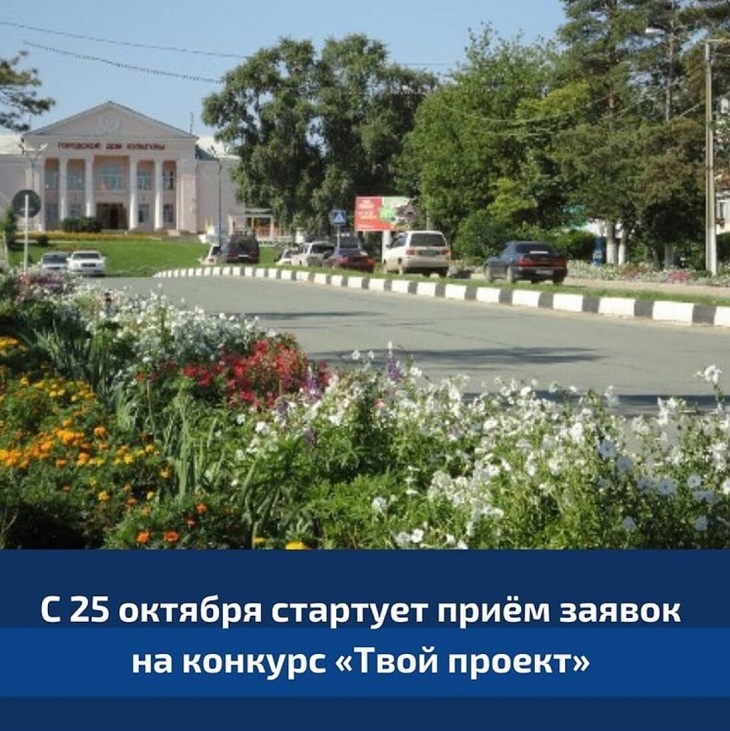 С 25 октября стартует прием заявок на конкурс "Твой проект"Уже с 25 октября каждый приморец старше 14 лет сможет предложить свою идею по улучшению инфраструктуры родного города. Лучшие инициативы выберут голосованием, и они будут профинансированы грантом до 3 миллионов рублей и воплощены в жизнь муниципальной администрацией в 2022 году. 
⠀ 
Предложить свои идеи по улучшению территорий можно будет по нескольким направлениям: создание объектов благоустройства, культуры, водоснабжения и водоотведения, уличного освещения, используемых для проведения общественных и массовых мероприятий, детских и спортивных объектов, автомобильных дорог и сооружений на них. 
⠀ 
Подать заявки на конкурс нужно будет на Портале инициативного бюджетирования pib.primorsky.ru  до 7 ноября. 
⠀ 
После этого пройдет процедура технического анализа, а в декабре - голосование за лучшие проекты. Для него нужно будет пройти авторизацию через портал Госуслуги.